ИнформацияО подготовительной работе к Собранию граждан села Васильевка по вопросу: участия жителей села Васильевка в реализации проекта развития сельских поселений муниципальных районов Оренбургской области, основанных на местных инициативах в соответствии с постановлением Правительства Оренбургской области № 851-пп от 14.11.2016 года В ходе подготовки к Собранию граждан проведена следующая работа:13 марта 2018 года проведено совещание с общественными формированиями, депутатами сельсовета, руководителями учреждений на котором  глава Васильевского сельсовета Якимов А.С. ознакомили  присутствующих с постановлением Правительства Оренбургской области № 851-пп от 14.11.2016г «О реализации на территории Оренбургской области проектов развития сельских поселений муниципальных районов Оренбургской области, основанных на местных инициативах» и Порядком проведения конкурсного отбора проектов развития сельских поселений муниципальных районов Оренбургской области, основанных на местных инициативах»  Директор клуба , член Совета женщин Гукина Г.И., депутат Совета депутатов Тихонов В.Н., заместитель главы администрации Адушкина Л.П,. выступили с предложениями по участию в инициативном бюджетировании.Все присутствующие поддержали предложение об участие в проекте развития сельского поселения и приняли решение:1.Вынести  на Собрание граждан с.Васильевка вопрос об участии в проекте развития сельского поселения, основанных на местных инициативах2. Совету женщин провести опрос граждан села Васильевка о выборе проекта для участия в Программе поддержке местных инициатив.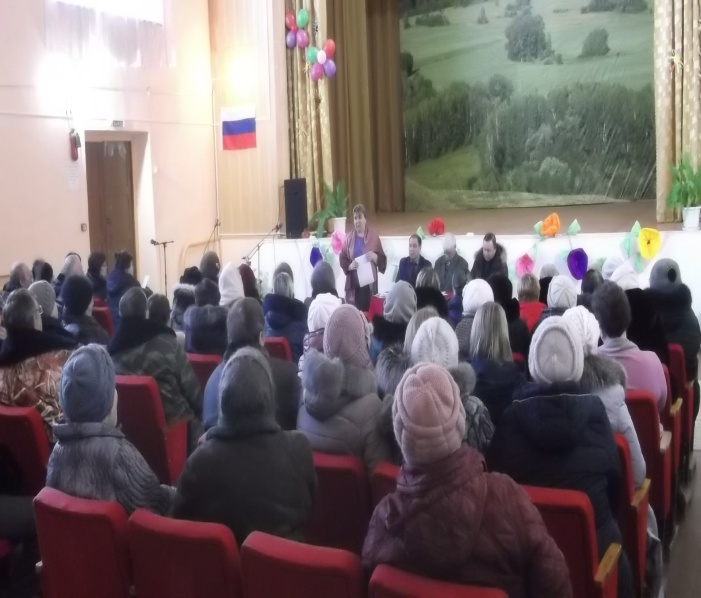 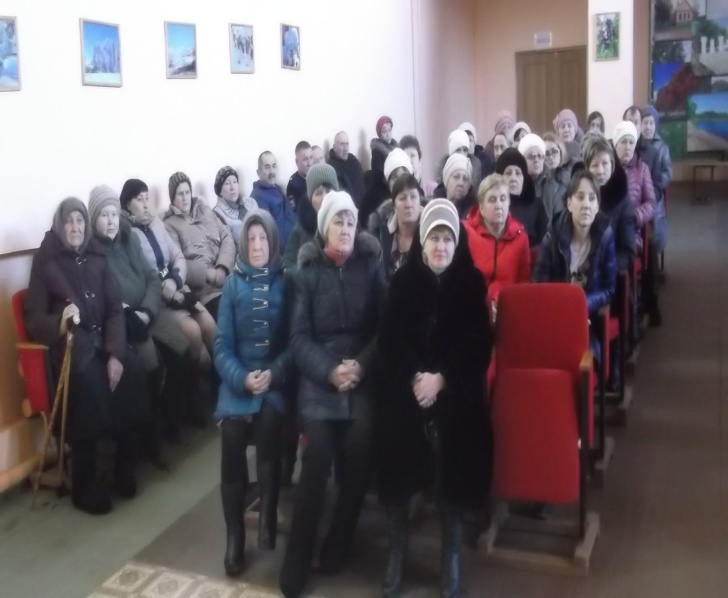 